  8         ROZPOČTY I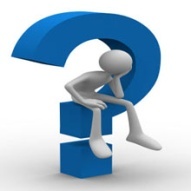 Příklad 1 – Variátor režijních nákladůPříklad 2 – Výpočet ziskuPříklad 3 – Výpočet ziskuPříklad 1 – Variátor režijních nákladůMlýn, s.r.o. má výrobní střediska hlavní výroba, zásobování, doprava, odbyt a realizace. Vyhodnoťte vývoj režijních nákladů za měsíc leden 2023 ve středisku zásobování při plánovaném rozpočtu 300 000 Kč. Toto středisko má tento rozpočet sestaven na celkem 12 000 kg materiálu, ze kterého mouku vyrábí. Variátor růstu režijních nákladů je stanoven na hodnotu 55. Uvedené znamená, že dojde-li ke zvýšení veličiny o 1 jednotku, zvýší se režijní náklady o 0,55 jednotky. Dle skutečnosti bylo v lednu zpracováno celkem 12 900 kg materiálu, skutečná výše režijních nákladů byla 335 000 Kč. Výpočet % zvýšení přijatých zásob materiálu na zpracování:Zvýšení zásob o Zvýšení zásob o X = Rozdíl (překročení): Příklad 2 – Výpočet ziskuBarvy, s.r.o. vyrábí nátěrové hmoty. Předběžná kalkulace nákladů zahrnuje jednicový materiál za 80 Kč, jednicové osobní náklady 20 Kč a ostatní variabilní náklady 40 Kč. 1 balení je prodáváno za 250 Kč. Měsíční fixní náklady jsou 3 000 000 Kč (z toho 400 000 Kč je měsíční hodnota odpisů). Barvy, s.r.o. očekávají prodej 100 000 ks těchto nátěrových hmot za 1. kalendářní čtvrtletí. Sestavte rozpočtovou výsledovku a vypočtěte očekávanou výši čistého zisku. Výnosy z prodeje		Variabilní náklady		Fixní náklady			Zisk před zdaněním		Daň 19 %			Čistý zisk		Příklad 3 – Výpočet ziskuHorský pramen dodává minerální vody celkem 5 velkoodběratelům – A, B, C, D, E. Náklady na vyřízení jedné objednávky jsou kalkulován na 2 500 Kč, náklady s návštěvou u odběratele na 1 000 Kč, manipulační náklady s 1 lahví jsou 0,30 Kč. Náklady na dopravu na 1 km jsou 7 Kč. Variabilní náklady na výrobu 1 lahve jsou 3 Kč. Rozpočtované fixní náklady jsou 5 000 000 Kč celkem. Vypočtěte výši marže – zákazník A, B, CZákazník AVýnosy dle základní ceny	-náklady na vyřízení obj.	-náklady na návštěvy odb.	-manipulační náklady		-náklady na dopravu		 Zákazník BVýnosy dle základní ceny	-slevy 				-výrobní variabilní náklady	-náklady na vyřízení obj.	-náklady na návštěvy odb.	-manipulační náklady		Zákazník CVýnosy dle základní ceny	-slevy 				-výrobní variabilní náklady	-náklady na vyřízení obj.	-náklady na návštěvy odb.	-manipulační náklady		Vypočtěte výši očekávaného zisku před zdaněním, je-li marže II u zákazníka D 1 803 500 Kč, u zákazníka E 130 600 Kč.Zisk před zdaněním  PoložkaABCDEPočet prodaných lahví60 000180 0001 500 000750 000100 000Základní cena6,006,006,006,006,00Smluvní prodejní cena6,005,905,505,805,40Počet objednávek1525302530Počet návštěv odběratelů24623Počet dodávek1030604020Počet najetých km1509002 4001 000200